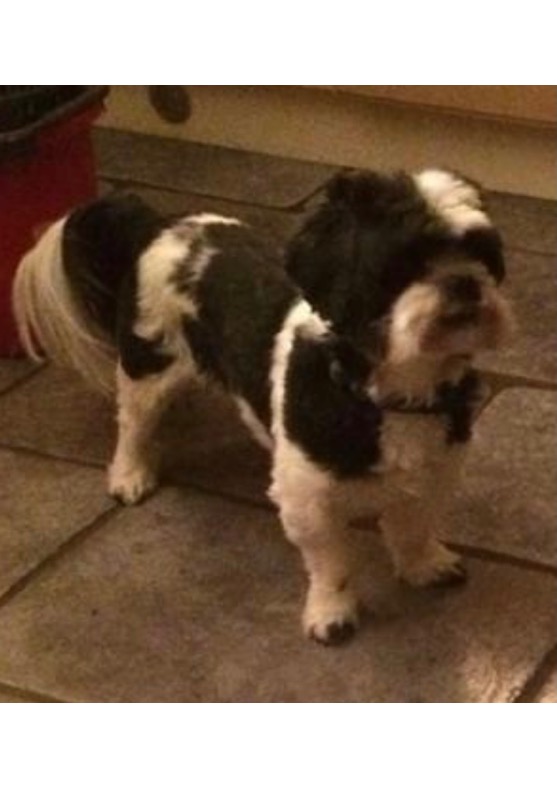 MISSINGBlack and white ShitzuWent missing when out on a walk by the railway lines at the bottom of St Edwards Park at around 4pm on 20/06. We have been out looking for him since but can’t seem to see him anywhere. He is very friendly. He’s got a blue collar on but doesn’t have a tag. He is microchipped!Please contact Julie on 07539 442592 with any information.Thank you.